                                          ΚΕΝΤΡΟ ΕΠΙΚΟΙΝΩΝΙΑΣ ΚΑΙ ΠΡΟΒΟΛΗΣ       ΠΑΤΡΑ -ΔΥΤΙΚΗ ΕΛΛΑΔΑ 2015  1η Διαπεριφερειακή Συνάντηση Γυναικών Επιχειρηματιών – Στελεχών Επιχειρήσεων και  Επιστημόνων«Ελληνίδες Πρωταγωνίστριες της Νέας Οικονομίας: Εμπνέω- Στηρίζω- Συνομιλώ» Σάββατο 10 Οκτωβρίου- Ξενοδοχείο ΑστήρΠΡΟΓΡΑΜΜΑ ΕΡΓΑΣΙΩΝ9.30πμ. ΠΡΟΣΕΛΕΥΣΗ10.00. ΕΝΑΡΞΗ -ΠΡΟΣΦΩΝΗΣΗ  ΟΡΓΑΝΩΤΩΝ-ΠΑΡΟΥΣΙΑΣΗ ΘΕΜΑΤΟΣΓιώργος Καλοφωλιάς,  διευθύνων σύμβουλοςΑνδρέας Αλεξ.Βρής , δημοσιογράφος (συντονισμός)-Παρουσίαση στοιχείων « Πόσες γυναίκες είναι στην επιστημονική έρευνα»(διαφάνειες). Εργασία της Φωτεινής Λάμαρη, αναπληρώτριας καθηγήτριας Τμήματος Φαρμακευτικής Πανεπιστημίου ΠατρώνΠΡΩΤΗ ΕΝΟΤΗΤΑ (10.30πμ έως 11.30π.μ.)«Ελληνίδα επιχειρηματίας και επιστήμων: Δύναμη δημιουργίας με πίστη στην παράδοση και όραμα για την κοινωνική και οικονομική ανάπτυξη»  ΕΝΑΡΚΤΗΡΙΕΣ ΟΜΙΛΙΕΣ-Κίττυ Πανουργιά, Ευρωπαία Πρέσβειρα Γυναικείας Επιχειρηματικότητας, Διδάκτωρ Πανεπιστημίου Γενεύης, Σύμβουλος Αξιολόγησης του Επιχειρησιακού Προγράμματος Εκπαίδευσης και Δια Βίου Μάθησης: "Το Χρονικό και ο Ρόλος της Ελληνίδας στην Εθνική Οικονομία"-Ανδρέας Στεφανίδης, πρόεδρος και ιδρυτικό μέλος  της Ομοσπονδίας Ελληνικών Συνδέσμων Νέων Επιχειρηματιών και του Ελληνικού Συνδέσμου Νέων Επιχειρηματιών Αθηνών Πειραιώς –ΕΣΥΝΕ (παρέμβαση με χρήση skype )-Σοφία Οικονομάκου, πρόεδρος του Εθνικού Επιμελητηριακού Δικτύου Ελληνίδων Γυναικών Επιχειρηματιών και του Δικτύου Γυναικών της Κεντρικής Ένωσης Ευρωπαϊκών Επιμελητηρίων, μέλος της Ευρωπαϊκής Επιτροπής για την προώθηση των γυναικών στην Οικονομία και την ΠολιτικήΤΟΠΟΘΕΤΗΣΕΙΣ-Απόστολος Κατσιφάρας, περιφερειάρχης Δυτικής Ελλάδος(*)-Πλάτων Μαρλαφέκας, πρόεδρος Επιμελητηρίου Αχαΐας ( σύνδεση μέσω skype )-Κλεομένης Μπάρλος, πρόεδρος Συνδέσμου Eπιχειρήσεων και Βιομηχανιών Πελοποννήσου και Δυτικής   Ελλάδος(*)ΔΕΥΤΕΡΗ ΕΝΟΤΗΤΑ (11.30π.μ. έως 13.00)«Γυναίκα –επιχειρηματικότητα-καριέρα-οικογένεια. Εμπόδια-ευκαιρίες-μύθοι και πραγματικότητα»ΤΙΜΗΤΙΚΟ ΠΡΟΕΔΡΕΙΟ:Αναστασία Τογιοπούλου, πρόεδρος Περιφερειακού Συμβουλίου Δυτ. Ελλάδος-Θεόδωρος Αλεξίου, σύμβουλος Επιχειρήσεων ( Ιωάννινα ) ΕΙΣΗΓΗΣΕΙΣ-Μαρέβα Γκραμπόφσκι, ιδρύτρια και αντιπρόεδρος της Endeavor Greece, συν-ιδρύ τρια της Zeus and Dione« Επιχειρηματικότητα για την ανάπτυξη της Περιφέρειας »-Ιωάννα Θανασούλια, Ευρωπαία Πρέσβειρα Γυναικείας Επιχειρηματικότητας και μέλος του δικτύου Γυναικείας επιχειρηματικότητας  (ΣΕΓΕ) «Γυναικεία επιχειρηματικότητα στον αντίποδα της κρίσης»-Έφη Σιαϊνή, αρχιτέκτων Μηχανικός Ε.Μ.Π. πρόεδρος Συνδέσμου Νέων Επιχειρηματιών  Δυτικής Ελλάδος ΣΧΟΛΙΑΣΜΟΣ-Βασίλης Γεωργόπουλος, γ.γ. Συνδέσμου Επιχειρήσεων και Βιομηχανιών Πελοποννήσου / Δυτικής Ελλάδος-Ιωάννα Λουρίδα, Πιστοποιημένες Γεν. Ασφαλίσεις ( Πύργος Ηλείας ) ΠΑΡΕΜΒΑΣΕΙΣ- ΕΡΩΤΗΣΕΙΣΤΡΙΤΗ ΕΝΟΤΗΤΑ (13.00 έως 13.30)ΣΥΓΧΡΟΝΑ ΠΡΟΤΥΠΑ ( Ιστορίες επιτυχίας, γυναικείας επιχειρηματικότητας)-Ελένη Παγκρατίου- Αλεξάκη, αρχιτέκτων- γεωγράφος, ιδρυτικό μέλος της Αναπτυξιακής Εταιρείας Ζαγορίου, τουριστική επιχειρηματίας και επίτιμη πρόξενος  της Γαλλίας ( Ιωάννινα -Ήπειρος)- Γεωργία Σταθοπούλου, Εφαρμογή καινοτόμων μεθόδων για τις μαθησιακές δυσκολίες   ( Πάτρα- Δυτική Ελλάδα )ΣΧΟΛΙΑΣΜΟΣ-Αθανάσιος Κούστας, οικονομολόγος, Ειδ. Σύμβουλος Επιμελητηρίου Αχαΐας-Έφη Αναλυτή,  πρόεδρος  Συλλόγου Νέων Καλλιτεχνών ΠατρώνΤΕΤΑΡΤΗ  ΕΝΟΤΗΤΑ (13.30 έως 14.30) «Οικονομία – Γυναικεία επιχειρηματικότητα  και Αγορά Εργασίας – Προγράμματα και Μοντέλα στήριξης της γυναικείας επιχειρηματικότητας στην ελληνική πραγματικότητα»ΤΙΜΗΤΙΚΟ ΠΡΟΕΔΡΕΙΟ:Αδαμαντία Ζαχαροπούλου, περιφερειακή σύμβουλος Δυτικής ΕλλάδοςΕύη Κονταξή, οικονομολόγος ( Καλαμάτα )ΕΙΣΗΓΗΣΕΙΣ-Ειρήνη Μαρίνου, περιφερειακή διευθύντρια ΟΑΕΔ-Πένυ Βεργάδου, στέλεχος της εταιρείας DATA  RC : «Η ανάδειξη της γυναικείας επιχειρηματικότητας στα συγχρηματοδοτούμενα προγράμματα ΕΣΠΑ»-Μάγδα Πετροπούλου, γενική διευθύντρια Διαχειριστικής Ευρωπαϊκών Προγραμμάτων-Δυτικής  Ελλάδος  Πελοποννήσου - Ηπείρου & Ιονίων Νήσων -Άγγελος Σταυρόπουλος, στέλεχος -υπεύθυνος δράσης γυναικείας απασχόλησης για όλη την ΕλλάδαΣΧΟΛΙΑΣΜΟΣ -Λώρα Αρσένη,  μέλος ΔΣ "Ελληνικές Επενδύσεις, Σύμβουλοι Επιχειρήσεων", Συνιδρυτής και Μέλος ΔΣ της ΜΚΟ "Επιχειρηματικότητα και Κοινωνική Οικονομία" και Μέλος του " Ευρωπαϊκού Δικτύου Μεντόρων για Γυναίκες Επιχειρηματίες"-Αθανάσιος Κυριαζόπουλος, σύμβουλος Επιχειρήσεων ( Καλαμάτα ) ΠΑΡΕΜΒΑΣΕΙΣ- ΕΡΩΤΗΣΕΙΣΠΕΜΠΤΗ ΕΝΟΤΗΤΑ-ΕΠΙΛΟΓΟΣ (14.30 έως 15.00)ΣΗΜΑΝΤΙΚΕΣ ΑΝΑΚΟΙΝΩΣΕΙΣ  (Παρουσίαση νεοσύστατων φορέων  γυναικών) : «Πηνελόπες», Λέσχη Ηπείρου, «Σώσε έναν άγγελο».ΑΠΟΝΟΜΗ ΤΙΜΗΤΙΚΗΣ ΔΙΑΚΡΙΣΗΣΤΟΠΟΘΕΤΗΣΕΙΣ Βουλευτές- εκπρόσωποι Τοπικής αυτοδιοίκησης με την ελεύθερη συμμετοχή και του ακροατηρίουΣΥΜΠΕΡΑΣΜΑΤΑ – ΠΡΟΤΑΣΕΙΣ- ΚΛΕΙΣΙΜΟ ΕΡΓΑΣΙΩΝΕΝΗΜΕΡΩΤΙΚΗ ΕΚΘΕΣΗ ΚΟΙΝΩΝΙΚΩΝ ΦΟΡΕΩΝΣτην διάρκεια της εκδήλωσης θα λειτουργήσει έκθεση ενημερωτικού χαρακτήρα από κοινωνικούς φορείς και οργανώσεις (*) Έχουν προσκληθείΠΑΡΑΤΗΡΗΣΗ: Στο πρόγραμμα ενδέχεται να σημειωθούν περιορισμένες αλλαγές.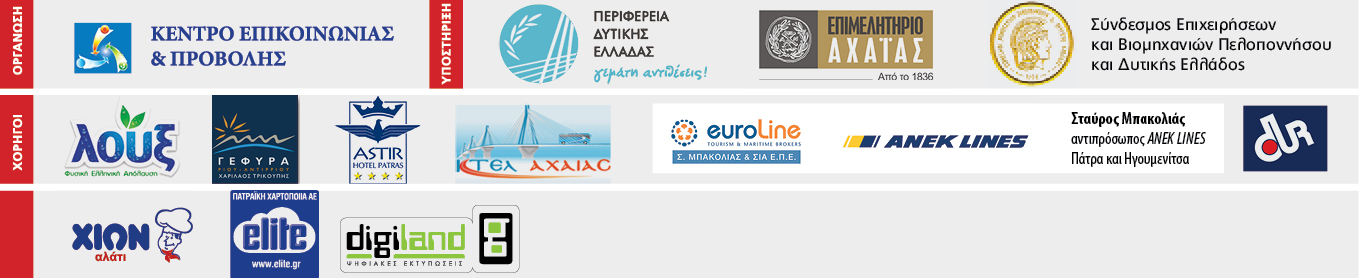 